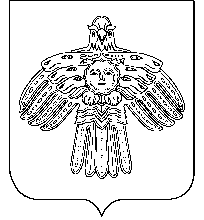                                АДМИНИСТРАЦИЯ                                                                     «НИЖНИЙ ОДЕС»  КАР  ОВМÖДЧÖМИНСА                          ГОРОДСКОГО  ПОСЕЛЕНИЯ  «НИЖНИЙ ОДЕС»                                                             АДМИНИСТРАЦИЯ                                      ПОСТАНОВЛЕНИЕ                                                          ШУÖМот « 18 » апреля 2019 года                                                                                 № 98О внесении изменений в постановление администрации городского поселения «Нижний Одес» от 23 октября 2017 года № 324 «Об утверждении муниципальной программы «Формирование комфортной городской среды»В соответствии с Федеральным законом от 06.10.2003 № 131-ФЗ «Об общих принципах организации местного самоуправления в Российской Федерации», Постановлением Правительства Российской Федерации от 10.02.2017 № 169 «Об утверждении Правил предоставления и распределения субсидий из федерального бюджета бюджетам субъектов Российской Федерации на поддержку государственных программ субъектов Российской Федерации и муниципальных программ формирования современной городской среды», Постановлением Правительства Российской Федерации от 30.12.2017 № 1710 «Об утверждении государственной программы Российской Федерации «Обеспечение доступным и комфортным жильем и коммунальными услугами граждан Российской Федерации», Уставом муниципального образования городского поселения «Нижний Одес», Администрация городского поселения «Нижний Одес» ПОСТАНОВЛЯЕТ:Внести в муниципальную программу «Формирование комфортной городской среды» (далее Программа), утвержденную постановлением администрации городского поселения «Нижний Одес» от 23 октября 2017 года № 324 следующие изменения:В  разделе программы «4. Перечень и характеристики основных мероприятий Программы» слова: «Адресный перечень объектов недвижимого имущества (включая объекты незавершенного строительства) и земельных участков, находящихся в собственности (пользовании) юридических лиц и индивидуальных предпринимателей, которые подлежат благоустройству не позднее последнего года реализации федерального проекта за счет средств указанных лиц в соответствии с требованиями утвержденных в муниципальном образовании правил благоустройства территории.  Очередность   благоустройства   определяется  в  порядке проведения инвентаризации дворовых территорий, общественных территорий, уровня благоустройства территорий индивидуальных жилых домов и земельных участков, предоставленных для их размещения на территории городского поселения «Нижний Одес», утвержденным постановлением Администрации городского поселения «Нижний Одес» от 04.08.2017 г. № 239.Мероприятия по инвентаризации уровня благоустройства индивидуальных жилых домов и земельных участков, предоставленных для их размещения, с заключением по результатам инвентаризации соглашений с собственниками (пользователями) указанных домов (собственниками (пользователями) земельных участков) об их благоустройстве не позднее последнего года реализации федерального проекта в соответствии с требованиями утвержденных в муниципальном образовании правил благоустройства определяются согласно очередности благоустройства, определенном в порядке проведения инвентаризации дворовых территорий, общественных территорий, уровня благоустройства территорий индивидуальных жилых домов и земельных участков, предоставленных для их размещения на территории городского поселения «Сосногорск», утвержденным постановлением Администрации городского поселения «Нижний Одес» от 04.08.2017 г. № 239.» заменить словами: «Адресный перечень объектов недвижимого имущества (включая объекты незавершенного строительства) и земельных участков, находящихся в собственности (пользовании) юридических лиц и индивидуальных предпринимателей, которые подлежат благоустройству не позднее последнего года реализации федерального проекта за счет средств указанных лиц в соответствии с требованиями утвержденных в муниципальном образовании правил благоустройства территории, согласно приложения № 8 (таблица № 8).                    Мероприятия по инвентаризации уровня благоустройства индивидуальных жилых домов и земельных участков, предоставленных для их размещения, с заключением по результатам инвентаризации соглашений с собственниками (пользователями) указанных домов (собственниками (пользователями) земельных участков) об их благоустройстве не позднее последнего года реализации федерального проекта в соответствии с требованиями утвержденных в муниципальном образовании правил благоустройства определяются в соответствии с постановлением Администрации городского поселения «Нижний Одес» от 04.08.2017 г. № 239.». Таблицу 6 приложения 6 к Программе изложить в редакции согласно приложению 1 к настоящему постановлению.Приложение 1 к программе дополнить приложением 8 согласно приложению 2 к настоящему постановлению.2. Настоящее постановление вступает в силу со дня принятия и подлежит официальному опубликованию.3. Контроль за исполнением настоящего постановления возложить на  заместителя руководителя администрации городского поселения «Нижний Одес». Руководитель администрациигородского поселения «Нижний Одес»                                                  Ю.С.АксеновПриложение 1к постановлению администрации городского поселения «Нижний Одес» от 18 апреля 2019г.  № 98 «Таблица № 6Переченьдворовых территорий планируемых к благоустройству в рамках муниципальной программы «Формирование современной городской среды» Приложение 2к постановлению администрации городского поселения «Нижний Одес» от 18 апреля 2019г.  № 98 «Таблица № 8ПереченьОбъектов недвижимого имущества (включая объекты незавершенного строительства) и земельных участков, находящихся в собственности (пользовании) юридических лиц и индивидуальных предпринимателей, которые подлежат благоустройству№ п/пАдресный переченьПлощадь дворовой территорииДоля финансового участия граждан, %Перечень мероприятийПеречень мероприятий по проведению работ по образованию земельных участков, на которых расположены многоквартирные дома, работы по благоустройству дворовых территорий которых софинансируются из бюджета субъекта Российской Федерации  1пгт. Нижний Одес, ул. Нефтяников, дом 35953 +/- 270Асфальтирование дворовой территории11:19:1001002:50732пгт. Нижний Одес, ул. Молодежная, д.825920Установка освещения дворовой территории, установка детской площадки11:19:1001002:973пгт. Нижний Одес, ул. Пионерская, д.662000Установка освещения дворовой территории, установка детской площадки11:19:1001002:394пгт. Нижний Одес, ул. Нефтяников, д.56238Асфальтирование дворовой территории11:19:1001002:50725пгт. Нижний Одес, ул. Ленина, д.193747Асфальтирование дворовой территории11:19:1001002:50336пгт. Нижний Одес, ул. Южная, д.133098Установка освещения дворовой территории, установка детской площадки11:19:1001002:337пгт. Нижний Одес, ул. Школьная, д.63070Установка освещения дворовой территории, установка детской площадки11:19:1001002:50198пгт. Нижний Одес, ул. Ленина, д.1,37000Установка освещения дворовой территории, установка детской площадки11:19:1001002:559пгт. Нижний Одес, ул. Ленина, д.103875Установка освещения дворовой территории, установка детской площадки11:19:1001002:14799пгт. Нижний Одес, ул. Ленина, д.165491Установка освещения дворовой территории, установка детской площадки11:19:1001002:147510пгт. Нижний Одес, ул. Юбилейная, д.33761Асфальтирование дворовой территории11:19:1001002:578911 пгт. Нижний Одес, ул. Пионерская, д.75471Установка освещения дворовой территории, установка детской площадки11:19:1001002:10012пгт. Нижний Одес, ул. Транспортная, д.1Б528Установка скамеек, урн, освещение дворовой территории.11:19:1001002:1305№ ппНаименованиеМесто нахождения объекта